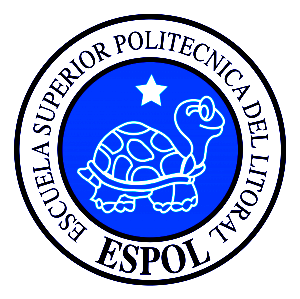 ESCUELA SUPERIOR POLITÉCNICA DEL LITORAL        MICROECONOMÍA IIEXAMEN PARCIALFecha:______________________ 			Paralelo: ___________________    Calificación: _____________________Docente: Ec. Manuel Zambrano, Mg.COMPROMISO DE HONORYo, _______________________________________________________________________, al firmar este compromiso, reconozco que el presente examen está diseñado para ser resuelto de manera individual, que puedo usar una calculadora ordinaria para cálculos aritméticos, un lápiz o esferográfico; que solo puedo comunicarme con la persona responsable de la recepción del examen; y, cualquier instrumento de comunicación que hubiere traído, debo apagarlo y depositarlo en la parte anterior del aula, junto con algún otro material que se encuentre acompañándolo. No debo además, consultar libros, notas, ni apuntes adicionales a las que se entreguen en esta evaluación. Los temas debo desarrollarlos de manera ordenada. Firmo al pie del presente compromiso, como constancia de haber leído y aceptar la declaración anterior._________________________________
Firma de compromiso del estudianteI PARTERESPONDA LAS SIGUIENTES PREGUNTAS, COMPLETE, RESPONDA VERDADERO O FALSO,  O ELIJA LA RESPUESTA CORRECTA SEGÚN CORRESPONDA(2 pts) La teoría cuantitativa del dinero nació con:ClásicosNeoclásicosKeynesianosEscuela de SalamancaNeokeynesiano(1 pt) “La riqueza de las naciones” fue una obra de __________________________________________________(1 pt) En la caja de EDGEWORTH al conjunto de cestas contenidas entre las curvas de indiferencia de dos individuos que le reportan un mayor nivel de utilidad se    denomina__________________________________________________________________(1 pt) En la caja de EDGEWORTH al conjunto de cestas eficientes se las denomina _____________________________________(3 pts) En el equilibrio Walrasiano los agentes no tienen poder de mercado suficiente para modificar los precios de mercado, siendo, por tanto se los considera como ______________________________________________(1 pt) Las dos características de un bien público son:______________________________________________________________________________________(2 pts) Una externalidad negativa de producción es cuando por ejemplo cuando  una  persona que maneja a alta velocidad genera un accidente a una empresa de transporte.V________	F_________(3 pts) ¿Por qué el monopolista produce únicamente en el segmento elástico de la curva de demanda?__________________________________________________________________________________________________________________________________________________________________________________________________(1 pt) El monopolista tiene la capacidad de elegir el precio de su bien.V________	F_________(3 pts) El razonamiento planteado con más frecuencia para explicar la forma cóncava de la FPP es el supuesto de que los dos bienes son producidos en condiciones de ___________________________________________.(2 pts) En competencia perfecta se esperaría una EME (escala mínima eficiente):PequeñaMedianaGrandeInfinita	II PARTERESUELVA LOS SIGUIENTES EJERCICIOSSupongamos que la frontera de posibilidades de producción de pistolas (x) y de mantequilla (y) está determinada por:x2 + 2y2 = 900.(3 pts) Dibuje esta función.(3 pts) Si los individuos siempre prefieren combinaciones de consumo en las que , ¿cuánto “x” y cuánto “y” se producirá? Muéstrelo en la gráfico del inciso a.(8 pts) En el punto descrito en el inciso anterior, ¿cuál será la TTP? (Pista: Puede aproximar está pendiente considerando pequeñas variaciones de “x” y “y” en torno al punto óptimo, es decir aumente y disminuya una unidad del “x” óptimo para encontrar los puntos en “y” y calcular la TTP )Supongamos que el mercado de pesas olímpicas (Q, medido en pesas compradas por año) tiene una curva de demanda de la forma:Los costos de un productor monopolista de pesas están determinados por:(4 pts) ¿Cuál es la cantidad de producción y precio en equilibrio? ¿Cuál es el beneficio máximo que obtiene el monopolista?(6 pts)¿Cuál es el costo social del monopolio? ¿y la transferencia del consumidor al productor?(6 pts) La regla de la inversa de la elasticidad ¿es válida para este caso? ¿Por qué?